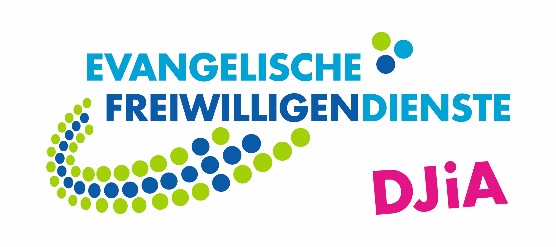 Liebe*r Bewerber*in,schön, dass du dich für unser Programm Diakonisches Jahr im Ausland (DJiA) bewirbst. Infos rund um das DJiA findest du unter www.djia.de. Schicke dein Bewerbungsformular per E-Mail als pdf-Dokument an: djia@ev-freiwilligendienste.de Wir werden dich anschließend bitten, deine Bewerbung noch auf Englisch zu übersetzen. Wenn du möchtest, kannst du das Bewerbungsformular bereits jetzt auf Englisch ausfüllen.Unsere Kommunikation mit dir erfolgt zunächst vor allem über E-Mail. Daher verpass keine Infos, check regelmäßig deinen E-Maileingang.Bei allen Fragen rund um deine Bewerbung, unterstützen wir dich gerne. Ruf uns an: 0511 – 450 0083 40 oder schreib uns via Messenger: 01590 6839825. Wir freuen uns auf dich und deine Bewerbung! - und dein Leben steht Kopf!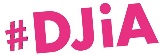 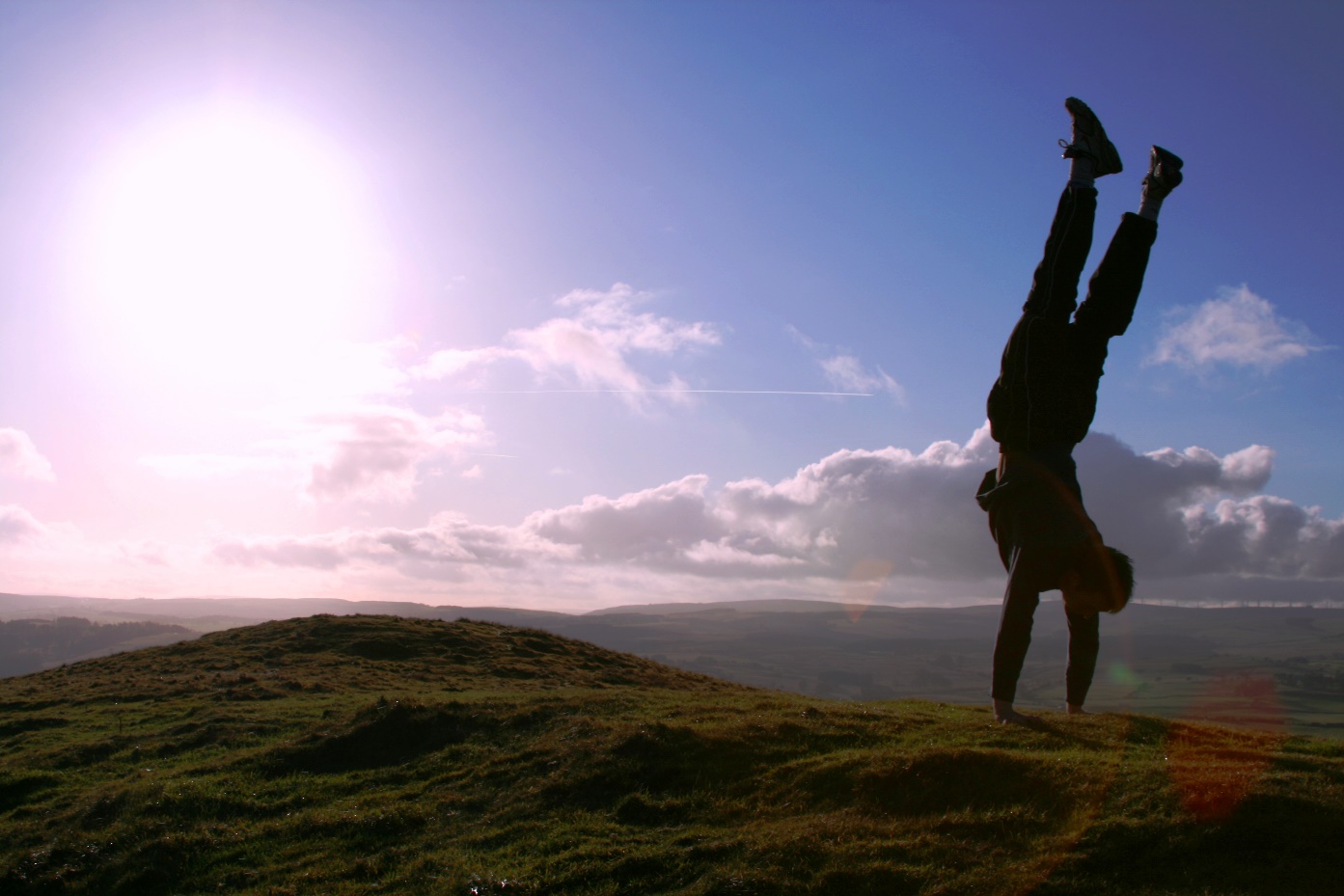 BewerbungsformularPersönliche AngabenNachname:      Vorname(n):      Rufname:      Geburtsdatum:      Geburtsort:      Nationalität:      Straße, Hausnummer, Postleitzahl, Wohnort:      E-Mail:      Festnetznummer:      Mobilnummer:      AngehörigenkontaktDie Person, die als Angehörigenkontakt angegeben wird, wird in Notfällen während des Freiwilligendienstes oder Seminaren in Deutschland sowie zur Weitergabe von Informationen bzgl. des Freiwilligendienstes (per E-Mail) kontaktiert.  Name:      Mobilnummer:      E-Mail:      Beziehung zum*zur Bewerber*in:      Möchtest du uns noch etwas Anderes über deine Familie berichten? (e.g. Eltern, Geschwister, Familiengeschichte)LebenslaufDerzeitige Schule / Hochschule / Arbeitgeber (bei Ausbildung oder Vollzeitjob)Name / Ort / (geplanter) AbschlussPraktikumVon – bis / Name des Unternehmens / TätigkeitAuslandsaufenthalt (mindestens 4 Wochen am Stück)Von – bis / Land / Art des AufenthaltesBerufliche Tätigkeiten Von – Bis / Name des Unternehmens / TätigkeitEhrenamtliches EngagementVon – bis / Name der Einrichtung / Art des Engagements (z.B. Jugendarbeit, Schule, Gemeinde, Sozialarbeit, Zusatzqualifikationen usw.)SprachkenntnisseWelche Fremdsprache(n) sprichst du?Englisch	 fließend      gut	 Basiswissen    Anfänger     		 fließend      gut	 Basiswissen    Anfänger     		 fließend      gut	 Basiswissen    AnfängerWas ist deine Muttersprache?      EinsatzIn welchen Einsatzländern möchtest  du deinen Freiwilligendienst leisten? In welchem Einsatzbereich möchtest du dich engagieren? Wo möchtest du eingesetzt werden? Land     Kleinstadt    Großstadt   Wie sollte dein Wohnumfeld aussehen? Wohngemeinschaft     Gastfamilie    alleine wohnenGib bitte an, welche deiner Angaben dir am wichtigsten ist. Nicht in allen Ländern haben wir die gleichen Einsatzbedingungen. Daher ist es wichtig zu wissen, welche deiner Angaben dir am wichtigsten sind um dich in eine passende Einsatzstelle zu vermitteln.  Einsatzland     Einsatzbereich    Wohnumgebung    Glauben   Bemerkungen zu deiner Priorität:      Hast du einen Autoführerschein?  Ja     Nein    bin dabei ihn zu machenWer bist du? Bitte schreibe einen kleinen Absatz über dich selbst. (Persönliche Eigenheiten/Fähigkeiten/Charakter, Stärken und Schwachpunkte, Hobbys etc.)MotivationStelle deine Motivation für ein Diakonisches Jahr im Ausland vor. Warum möchte ich einen Freiwilligendienst im Ausland absolvieren? Welche Werte und Überzeugungen treiben mich an? Welche Ziele habe ich für meinen Freiwilligendienst? Wie möchte ich mich für die Ziele für nachhaltige Entwicklung einsetzen? Religiöser/ spiritueller HintergrundFür die Teilnahme am Diakonischen Jahr im Ausland ist nicht entscheidend, ob und welche Religionszugehörigkeit/ Konfession du hast. Voraussetzung ist, dass du offen und bereit bist, dich in einer christlichen Einrichtung zu engagieren und mit deiner eigenen Spiritualität/ deinem eigenen Glauben auseinanderzusetzen. Mit folgenden Fragen möchten wir dich in keiner Weise ausschließen, sondern sie helfen uns, dich in eine passende Einsatzstelle zu vermitteln.Beschreibe deinen spirituellen/ religiösen Hintergrund und deine menschlichen Überzeugungen. Welcher Religion gehörst du an?      	 Keine ReligionName, Ort deiner Gemeinde:      GesundheitBitte lasse uns wissen, ob es besondere Umstände gibt (z.B Krankheitsfall in der Familie o.ä.) oder du selbst gesundheitliche Probleme hast, die einen Einfluss auf deinen Freiwilligendienst haben könnten. Mit folgenden Fragen möchten wir dich in keiner Weise ausschließen, sondern sie helfen uns, dich in eine passende Einsatzstelle zu vermitteln und dich gut zu begleiten.Hast du eine/mehrere chronische Krankheit/en? Nein     Ja, inwiefern hat die Krankheit/en Einfluss auf deinen Freiwilligendienst?Warst du innerhalb der letzten 12 Monate auf Grund einer physischen oder psychischen Erkrankung in Therapie? Nein     Ja, wenn ja, gib uns bitte einige Hintergrundinformationen:Beginn – Ende/ Art der TherapieGibt es sonstige Umstände, die wir berücksichtigen sollten? (z.B. durch extreme Rückenschmerzen kannst du keine Menschen heben, Krankheit eines Familienmitgliedes etc.)Bitte reiche uns eine Unbedenklichkeitserklärung einer Ärztin oder eines Arztes ein. Nutze dafür bitte diese Vorlage: https://www.djia.de/fileadmin/user_upload/Unbedenklichkeitserklaerung.pdf  ist angehängt     wird nachgereichtRaum für AnmerkungenGibt es noch etwas, das du uns mitteilen möchtest?EinverständniserklärungIch bin damit einverstanden, dass mein Name, E-Mail-Adresse und Mobilnummer zur Vernetzung mit anderen Programmteilnehmer*innen weitergegeben wird.  Ja     NeinIch bestätige, dass ich nicht vorbestraft bin. Bemerkung?      Kommt es nicht zur Programmteilnahme, werden die personenbezogenen Daten aus der Bewerbung bei den Evangelischen Freiwilligendiensten automatisch gelöscht.„Ich erkläre mich damit einverstanden, dass meine personenbezogenen Daten aus der Bewerbung für statistische und interne Zwecke der Evangelischen Freiwilligendienste, auf Grundlage des Datenschutzgesetzes der EKD, für den Bewerbungs-, Auswahl- und Vermittlungsprozess, verarbeitet, sowie an Aufnahmeorganisationen und Einsatzstellen weitergegeben werden. Die Aufnahmeorganisationen und Einsatzstellen erklären, dass alle Daten der Bewerbung gemäß der lokalen Gesetze zum Umgang mit personenbezogenen Daten behandelt werden.“Deine Bewerbung ist ohne Unterschrift gültig. Durch die Übermittlung deines ausgefüllten Bewerbungsformulars per Email, bestätigst du deine Angaben und die Einverständniserklärung.  Argentinien     Australien    Belgien    Bolivien   Frankreich      Griechenland   Großbritannien    Italien   Kosovo   Lettland   Norwegen     Polen     Portugal    Spanien      Südafrika Tschechien Ungarn Taizé, bist du schon mal in Taizé gewesen?  Ja  Nein  Taizé, bist du schon mal in Taizé gewesen?  Ja  Nein  Taizé, bist du schon mal in Taizé gewesen?  Ja  Nein  Taizé, bist du schon mal in Taizé gewesen?  Ja  Nein  Taizé, bist du schon mal in Taizé gewesen?  Ja  Nein Projekte mit … Ich möchte in diesem Bereich tätig sein.Ich habe bereits Erfahrung in diesem Bereich.KindernJugendlichenMenschen mit BehinderungSenior*innenMenschen mit psychischen ErkrankungenMenschen in besonderen LebenslagenKirchengemeindenTagungs- oder GästehausAnderer Einsatzbereich. Bitte erläutern: